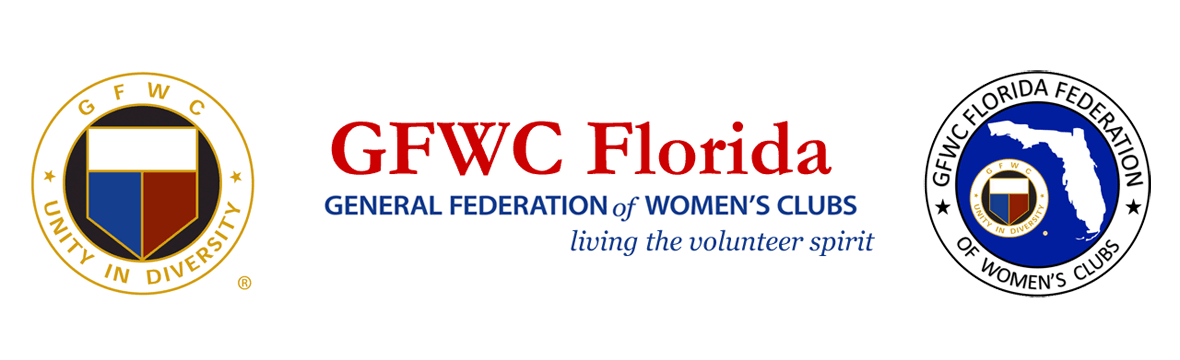 
GFWC FloridaArts and Crafts Competition Handbook2020-2022
Lois Cohen813-528-1179Arts & Crafts Competition ChairmanGENERAL	RULESOnly GFWC Florida affiliated club members may enter the competition.The work must have been completed within the past year.No item may be entered in more than one category.  The category assigned at the locallevel may not be changed at the district or state level. Each member is responsible for entering her work in the proper category.Use 2020-2022 forms only. Current forms available on the GFWC Florida website.Members that have grossed $1,000 or more from sales of arts and crafts, paintings and/or photography or teaching classes of this type in the twelve months preceding the competition, may not compete.Members entering the competition must have signed the Release Form.You may display multiple pieces together: i.e. teapot with cup & saucer, necklace with earrings, etc. OR - you may display one piece along with a photograph of the entire set.If an item is an original, please write a brief description that explains the planning and execution of the design on a 3” x 5” card and attach it to the item.If the item incorporates an unusual technique or material, please write a brief description on a 3” x 5” card and attach the card firmly to the item.Smaller items (like jewelry) may be mounted on a display board.Doll Clothes may be displayed on a doll.  If both are handmade, attach a 3” by 5” card indicating which category the item is competing in (Doll or Doll Clothes).   Mark your item with a directional arrow, if necessary, showing which direction is up.Size Requirements: Craft items may not be larger than nor weigh more than one person can carry.Paintings and Drawings should be no larger than 33” on any side and can be no smaller than 12” on any side, including the frame.Photos must be 8” by 10” original prints and mounted on foam board, without a mat or frame. Include the following information on the back:  Member’s name, name of club, district number, division and category name.  Mark your item with a directional arrow showing which way is up.  CLUB GUIDELINESThe club must follow the General Rules. Forms referenced in italics below are available in the Resources section of GFWC Florida websiteDuties of the Club’s Arts Chairman:Schedule a Club Arts & Crafts Competition, preferably in January.Encourage members of your club to enter, share Category Form with them.Purchase 1st, 2nd, 3rd place ribbons.Make arrangements for judges.Prepare Judging Forms ahead of time.Attach a completed Entry Card to each entry. Excel Entry Cards on the website are 3 to a page. What you type in the top section of each card will mimic in the bottom section.Collect Release Forms.Be sure NOT to show the member’s name during the judging.Accompany judges and help them in any way possible, including attaching the proper ribbons to each entry. (Clipboards are helpful.)Announce winners.Thank your judges.After the Club Competition is over, send your District Arts Chair a completed Certification Form and a Category Form with only the Club 1st place winners. Keep the completed Release Forms for your records.DISTRICT GUIDELINESThe District must follow the General Rules. Each District must have an Arts & Crafts Competition to be eligible for the State Competition. Forms referenced in italics below are available in the Resources section of GFWC Florida websiteDuties of the District Arts Chairman:Work with your District Director to schedule a District Arts & Crafts Competition, preferably in February.Purchase 1st, 2nd, 3rd place ribbons.Make arrangements for judges.Prepare Judging Forms ahead of time.Attach a completed Entry Card to each entry. Excel Entry Cards on the website are 3 to a page. What you type in the top section of each card will mimic in the bottom section.Be sure NOT to show the member’s name during the judging.Accompany judges and help them in any way possible, including attaching the proper ribbons to each entry. (Clipboards are helpful.)Announce winners.Thank your judges.After the District Competition is over, send your State Chairs a completed Certification Form and a Category Form with only the District 1st place winners. Deadline is March 20.Plan to assist with Arts & Crafts registration at GFWC Florida Annual Convention, usually Friday afternoon and Saturday morning.STATE RULESThe State must follow the General Rules. Entries should be brought to the GFWC Florida Annual Convention and registered during the time noted in the Convention Program, usually Friday afternoon and Saturday morning. The person(s) checking in the entries is responsible for making sure the items are tagged with correct Entry Card.Duties of the State Arts Chairmen:Purchase 1st, 2nd, 3rd place, honorary mention ribbons.Make arrangements for judges.Prepare Judging Forms ahead of time.Prepare Entry Cards ahead of time, per the District Arts Chair Category FormPrepare Category markers ahead of time and note each marker with expected number of entriesRemind District Arts Chairs to assist with registrationAccompany judges and help them in any way possible, including attaching the proper ribbons to each entry. (Clipboards are helpful.)Announce State level Awards at the Saturday luncheonThank your judges.JUDGING CRITERIAIt is important to secure qualified judges. Sources may include local artists and craftsmen, school art teachers, craft associations, craft shops, photography or art clubs, members of embroidery guilds, and museum staff. Do not use members of your own club as judges.Compensation for judges is entirely up to the club, district, and state; however, an honorarium of $50 is suggested. Many clubs & districts include lunch. A thank you card is appropriateAWARDSFirst, second, third, and honorable mention ribbons will be awarded in each category, if deemed by the judges.Even if there is only one entry, it does not necessarily mean the entry is to receive a 1st place ribbon.The decision of the judges will be final.Club and District levels may award additional ribbons, such as Best of Show, etc.STATE LEVEL:A Rosette for Best of Show for the CRAFTS shall be selected by the Craft Judges. A Rosette for Best of Show for the ARTS shall be selected by the Arts Judge.A Rosette for Best of Show for the PHOTOGRAPHY shall be selected by the Photography Judge.The Jeannine C. Faubion Award of Excellence shall be chosen by all Judges The President’s Choice shall be selected by the current GFWC Florida President The Director of Junior Clubs Award shall be selected by the currentGFWC Florida Director of Junior Clubs.State level awards will be announced at the Saturday luncheon.